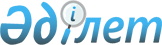 "Евро-Азия Эйр" тiкұшақ авиакомпаниясы" ашық акционерлiк қоғамын құру туралыҚазақстан Республикасы Үкiметiнiң қаулысы 1997 жылғы 9 шiлдедегi N 1084



          Қазақстан Республикасының азаматтық авиациясын экономикалық
тұрақтандыру жөнiнде қабылдаған шаралардың нәтижесiнде ұлттық
тасымалдаушы мәртебесi бар "Эйр Қазақстан" жабық үлгiдегi акционерлiк
қоғамы құрылды, әуежайларды бөлу және аймақтық авиакомпаниялар құру
жүргiзiлдi.




          Сонымен бiрге жекелеген авиакәсiпорындарда Қазақстан
Республикасының экономикасын дамыту үшiн қажеттi "Қазақстан әуе жолы"
ұлттық акционерлiк авиакомпаниясының тiкұшақ паркi талап етiлместен
қалып отыр.




          "Қазақстан әуе жолы" ұлттық акционерлiк авиакомпаниясының
экономикалық дағдарысы, тiкұшақ паркiне лайықты көңiл бөлу мен
қаржыландырудың болмауы iс жүзiнде тiкұшақпен ғана баруға болатын
елiмiздiң баруы қиын және шеткерi аймақтарына санитарлық ұшулардың,
ауыл шаруашылығына, геологияға, сейсмологияға қызмет көрсету жөнiндегi
ұшулардың, Қазақстанның орманды аймақтарындағы өрттердi өшiруге
арналған ұшулардың тоқтатылуына әкеп соқтырды. Тiкұшақ паркi төтенше
жағдайлар пайда болған кезде авариялық-құтқару жұмыстарын орындауға
дайын емес.




          Қалыптасып отырған жағдаяттарға орай авиакәсiпорынның авиациялық
жөндеу заводтарында әуе кемелерiне жөндеу жүргiзуге, қажеттi босалқы
бөлшектер мен жабдықтар сатып алуға жағдайы жоқ, бұл түпкi нәтижесiнде
ұшуларды орындаудың қауiпсiздiгiне әсер етедi.




          Республиканың тiкұшақ флотын дамыту және нығайту, азаматтық
авиацияны экономикалық тұрақтандыру, iшкi және халықаралық рыноктарда
Қазақстан Республикасының мүдделерiн бiлдiретiн бәсекелестiк
қабiлеттi, мамандандырылған авиатасымалдаушы құру мақсатында Қазақстан
Республикасының Үкiметi қаулы етедi:




          1. Қазақстан Республикасы Қаржы министрлiгiнiң Мемлекеттiк мүлiк
пен активтердi басқару департаментi заңдарда белгiленген тәртiппен:




          "Қазақстан әуе жолы" ұлттық акционерлiк авиакомпаниясының
жекелеген авиакәсiпорындары мүлкiнiң базасында 100 (жүз) процент
мөлшерiнде мемлекеттiң үлесi бар "Евро-Азия Эйр" тiкұшақ
авиакомпаниясы" ашық акционерлiк қоғамын құру жөнiнде ұйымдастыру
шараларын жүргiзсiн.




          N 1 және N 2 қосымшаларға сәйкес "Қазақстан әуе жолы" ҰААК
авиакәсiпорнының мүлкiн "Евро-Азия-Эйр" тiкұшақ авиакомпаниясы" ашық
акционерлiк қоғамының жарғылық қорына берудi қамтамасыз етсiн;




          "Евро-Азия-Эйр" тiкұшақ авиакомпаниясы" ашық акционерлiк қоғамына
жеке тұлғалардан табыс салығы мен әлеуметтiк сақтандыру қорына
аударымдар жөнiндегi берешектердiң тиiстi үлесiмен бiрге аталған
авиакомпанияға "Қазақстан әуе жолы" ҰААК ауысқан жеке құрамға жалақы
төлеу жөнiндегi несиелiк берешектi өзiне қабылдауды ұсынсын.




          2.
<*>
 




          ЕСКЕРТУ. 2-тармақ алынып тасталды - ҚР Үкіметінің 2000.05.25. N 785   




                            қаулысымен.  
 P000785_ 
   








          3. Қазақстан Республикасының Көлiк және коммуникациялар
министрлiгi бiр айлық мерзiм iшiнде Қазақстан Республикасының
қолданылып жүрген заңдары мен ИКАО қабылдаған халықаралық ережелерге
сәйкес Қазақстан Республикасының төменгi әуе кеңiстiгiндегi әуе




қозғалысын басқару рәсiмi жөнiндегi, "Евро-Азия Эйр" тiкұшақ
авиакомпаниясы ашық акционерлiк қоғамының тiкұшақтарына арналған
аэронавигациялық және әуежайлық қызмет көрсету үшiн алымдар ставкалары
жөнiндегi мәселелердi шешетiн болсын.

     Қазақстан Республикасының
       Премьер-Министрiнiң
       бiрiншi орынбасары

                                         Қазақстан Республикасы
                                               Үкiметiнiң
                                         1997 жылғы 9 шiлдедегi
                                            N 1084 қаулысына
                                               1-қосымша

               "Евро-Азия Эйр" ашық акционерлiк қоғамының
          жарғылық қорына берiлетiн тiкұшақтар мен ұшақтардың
                                ТIЗIМI
____________________________________________________________________
    Авиаотряд    |  ӘК үлгiсi|  Айырым  |Шығарылған|ӘК қалдық құны
                 |           |  белгiсi |күнi      |(теңге)
_________________|___________|__________|__________|________________
        1               2          3          4           5
_________________|___________|__________|__________|________________

Атырау               МИ-8Т      25308     20.02.82       -
                     МИ-8Т      25309     21.02.82       -
                     МИ-8Т      25310     22.02.82       -
                     МИ-8Т      25311     22.02.82       -
                     МИ-8Т      25353     23.06.82       -
                     МИ-8Т      22917     15.03.85     252150
                     МИ-8Т      24552     15.11.85     395147
                     МИ-8Т      24440     20.06.86     519018
                     МИ-8Т      24446     17.07.86     536856  
                     МИ-8Т      25584     12.10.92     1577597
                     МИ-8МТ     27055     31.03.92     15121262
                     МИ-8МТ     27057     31.03.92     15127262
                     МИ-8МТ     27034     07.02.92     19032198
                     МИ-2       14104     29.09.88     1576000
                     МИ-2       14109     25.10.88     1626539
                     МИ-2       14218     28.12.89     2854586
                     МИ-2       23244     29.06.87     1576131

Ақтау                МИ-8Т      22857     29.03.84     1098599
                     МИ-8Т      22866     25.04.84     1033971
                     МИ-8Т      24471     20.10.86     1908393
                     МИ-8Т      24511     17.05.86     1324782
                     МИ-8Т      24534     26.07.85     1421717
                     МИ-8Т      24540     21.08.85     1486340
                     МИ-8Т      24713     31.08.84     1033976
                     МИ-8Т      24724     26.09.84     1130911
                     МИ-8МТ     25465     20.02.91     3616281
                     МИ-8МТ     25466     15.02.91     3616281

Қызылорда            МИ-8Т      22683     03.12.80        -
                     МИ-8Т      24447     18.07.86     588779
                     МИ-8МТ     25426     30.09.90     1174514

                     МИ-8МТ     27182     31.01.94     62127225

Ақтөбе               МИ-8Т      22708     14.02.83
                     МИ-8Т      22758     15.06.83
                     МИ-8Т      22721     10.03.83
                     МИ-8МТ     27107     25.05.92     11206884

Жезқазған            МИ-8Т      22709     15.02.83        -
                     МИ-8Т      22910     11.01.81     482176
                     МИ-8Т      24228     16.04.87     1125078
                     МИ-8Т      24262     09.08.87     1125078

Өскемен              МИ-8МТ     27039     13.03.92     57957295

                     МИ-8МТ     27040     29.02.92     57957295

                     МИ-2       15646     23.03.87     691835

                     МИ-2       14180     19.02.88     672362

                     МИ-2       23200     24.04.87     462719

                     МИ-2       23435     31.08.88     154845

Ақтау                АН-24      46438     31.05.68     6349770

                     АН-26      26213     26.12.85     20146774

Атырау               АН-24      46412     31.01.68     7341136
                     АН-24      46582     31.01.69     6977726

Петропавл            АН-26      26582     24.0384         -

Ақтөбе               Як-40      87337     13.03.75        -
                     Як-40      87403     04.04.74        -
                     Як-40      87935     06.03.78        -
____________________________________________________________________
     Қалған ресурстар         |         Ескертпе
         (сағат)              |
______________________________|____________________________________
              6                                7
______________________________|____________________________________

  1. 9185                       дұрыс жағдайда
     9606                       күрделi жөндеу талап етiледi
     9618                       күрделi жөндеу талап етiледi
     9534                       күрделi жөндеу талап етiледi
     9552                       күрделi жөндеу талап етiледi
     12440                      күрделi жөндеу талап етiледi
     12732                      күрделi жөндеу талап етiледi
     15476                      күрделi жөндеу талап етiледi
     13977                      күрделi жөндеу талап етiледi
     20004                      күрделi жөндеу талап етiледi
     6000                       дұрыс жағдайда
     6249                       дұрыс жағдайда
     6182                       дұрыс жағдайда
     5507                       дұрыс жағдайда
     5950                       дұрыс жағдайда
     6036                       дұрыс жағдайда
     4208                       авиадвигатель бойынша рекламацияда

  2. 12928                      дұрыс жағдайда
     12433                      дұрыс жағдайда
     13248                      дұрыс жағдайда
     12752                      күрделi жөндеу талап етiледi
     12846                      күрделi жөндеу талап етiледi
     15176                      дұрыс жағдайда
     12851                      күрделi жөндеу талап етiледi
     12650                      дұрыс жағдайда
     5501                       дұрыс жағдайда
     5065                       дұрыс жағдайда

  3. 6729                       күрделi жөндеу талап етiледi
     15567                      авиа жөндеу заводында
     6067                       двигательдер ресурсын
                                ұзарту қажет
     5649                       дұрыс жағдайда

  4. 11221                      дұрыс жағдайда
     12470                      дұрыс жағдайда
     11062                      дұрыс жағдайда
     6234                       дұрыс жағдайда

  5. 8549                       дұрыс жағдайда
     11584                      дұрыс жағдайда
     15723                      күрделi жөндеу талап етiледi
     13069                      дұрыс жағдайда

  6. 5504                       Планердiң ресурсын 2000 сағатқа
                                дейiн ұзартуға төлем жасау қажет,
                                бас редуктордың 1-шi жөндеуiне
                                дейiнгi ресурсы аяқталды

     5503                       Планердiң ресурсын 2000 сағатқа дейiн
                                ұзартуға төлем жасау қажет

     3888                       НВ қалақтарында АиРЭО бойынша
                                босалқы бөлшектер жоқ

     5182                       дұрыс жағдайда

     4100                       НВ қалақтарында АиРЭО бойынша босалқы
                                бөлшектер жоқ

     4996                       күрделi жөндеу талап етiледi

  7. 14344                      дұрыс жағдайда
     24653                      дұрыс жағдайда

  8.   -                        дұрыс жағдайда
       -                        дұрыс жағдайда

  9. 16959                      дұрыс жағдайда

 10. 5600                       дұрыс жағдайда
     2100                       дұрыс жағдайда
     8400                       дұрыс жағдайда



                                         Қазақстан Республикасы
                                               Үкiметiнiң
                                         1997 жылғы 9 шiлдедегi
                                            N 1084 қаулысына
                                               2-қосымша

               "Евро-Азия Эйр" ашық акционерлiк қоғамының
              жарғылық қорына берiлетiн негiзгi құралдардың
                                ТIЗIМI
____________________________________________________________________
      Авиакәсiпорындары       | "Евро-Азия Эйр" ашық акционерлiк
                              |      қоғамына берiлетiн мүлiк
______________________________|_____________________________________

     1. Атырауавиа             Тiкұшақ әуежайындағы техникалық үйшiк
                               ұшу-техникалық құрамының N 3 ғимараты
                               Тiкұшақ ангары
                               Авариялық-техникалық базаның ғимараты
                               Тiкұшақ перроны мен авиатұрақтары
                               Авиаотынмен қамтамасыз ету объектiлерi
                               кешенiнiң 25%-i
                               Материалдық-техникалық жабдықтау
                               қоймалары кешенiнiң 33%-i
                               Тiкұшақ әуежайындағы орталықтандырыл.
                               ған жанар-жағар май құйғышы
                               Жеңiл автомобиль (3 дана) және автобус
                               (2 дана)
                               УМП-350 моторлы қыздырғыш (1 дана)
                               Тiркегiш (1 дана)
                               Тiкұшақтардың авиадвигательдерi,
                               босалқы тетiктер, тiкұшақ паркiндегi
                               арнаулы мүлiк

     2. Маңғыстауавиа          Тiкұшақ ангары
                               Авиациялық-техникалық базаның ғимараты
                               Металл док
                               Тiкұшақ перроны
                               Авиаотынмен қамтамасыз ету кешенi
                               объектiлерiнiң 35%-i
                               АТБ вагоншалары (5 дана)
                               Үйлер мен ғимараттар кешенiндегi
                               Ми-8 тренажеры
                               ҚК таңдаған паркке арналған
                               авиатұрақтар
                               Темiржол тұйығы қоймалары ғимарат.
                               тарының 50%-i
                               техникалық мүлiктер ғимараты
                               Бейнеу, Ералы, Жаңа Өзен, Бозашы,
                               Форт-Шевченко (Баутино) МВЛ
                               аэродромдары балық инфрақұрылымымен
                               Жеңiл автомобиль (6 дана), автобус
                               (3 дана)
                               УМП-350 моторлы қыздырғыш (1 дана)
                               АПА-35 жылжымалы электр агрегаты
                               (1 дана)
                               Тiркегiш (1 дана)
                               ТЗА-7,5 (2 дана), ТЗ-22 (1 дана)
                               жанармай құйғыш
                               ПМ-130Б суарғыш жуу машинасы (1 дана)
                               АС-157 жуу машинасы (1 дана)
                               Жүк автомобилi (1 дана)

                               Ұшақтар мен тiкұшақтардың авиадвига.
                               тельдерi, босалқы тетiктер,
                               авиапарктiң арнаулы мүлкi

     3. Өскемен                Тiкұшақ әуежайындағы техникалық үйшiк
                               ғимараты
                               Тiкұшақ учаскесiндегi перрон мен
                               авиатұрақтар
                               Авиаотынмен қамтамасыз ету кешенi
                               объектiлерiнiң 25%-i
                               Тiкұшақ ангары
                               жеңiл автомобиль (1 дана), автобус
                               (1 дана)
                               УМП-350 моторлы қыздырғыш (1 дана)
                               АПА-35 жылжымалы электр агрегаты
                               (1 дана)
                               ТЗА-7,5 жанармай құйғышы (2 дана)
                               Тiркегiш (1 дана)
                               ПМ-130В суарғыш жуу машинасы (1 дана)
                               Жүк автомобилi (1 дана)
                               Ұшақтар мен тiкұшақтардың авиадвига.
                               тельдерi, босалқы тетiктер,
                               авиапарктiң арнаулы мүлкi

     4. ҰААК ғимараты          ҰААК әкiмшiлiк ғимаратындағы жалпы
                               алаңы 300 шар.м.үй-жай iшкi
                               инфрақұрылымымен
                               жеңiл автомобиль (3 дана), автобус
                               (2 дана)

     5. Ақтөбеавиа             Авиациялық-техникалық базаның
                               ғимаратындағы жалпы алаңы 60 шар. м.
                               үй-жай
                               Әкiмшiлiк-тұрмыстық ғимаратындағы
                               жалпы алаңы 80 шар.м.үй-жай
                               ОМТС қоймалары
                               БПРМЛ ғимараты
                               АТБ вагоншалары (4 дана)
                               Тiкұшақ авиатұрағы (4 дана)
                               Авиаотынмен қамтамасыз ету кешенi
                               объектiлерiнiң 15%-i
                               МВЛ Шалқар аэродромы барлық
                               инфрақұрылымымен

                               Жеңiл автомобиль (3 дана), автобус
                               (2 дана)
                               Тiркегiш (1 дана)
                               УМП-350 моторлы қыздырғыш (2 дана)
                               АПА-35 жылжымалы электр агрегаты
                               (1 дана)
                               АПА-4Г жылжымалы электр агрегаты
                               (1 дана)
                               ТЗА-7,5 жанармай құйғышы (3 дана)
                               Далалық авиажөндеу шеберханасы
                               (3 дана)
                               Автокран (1 дана)
                               АЦ-8 автоцистернасы (1 дана)
                               Ұшақтар мен тiкұшақтардың авиадвига.
                               тельдерi, босалқы тетiктер,
                               авиапаркiнiң арнаулы мүлкi

     6. Жезқазғанавиа          АТБ вагоншалары (3 дана)
                               Ұшу отрядының ғимаратындағы жалпы
                               алаңы 80 шар.м.үй-жай
                               Тiкұшақ авиатұрақтары (4 дана)
                               Авиаотынмен қамтамасыз ету кешенi
                               объектiлерiнiң 10%-i
                               Жеңiл автомобиль (1 дана), автобус
                               (1 дана)
                               УМП-350 моторлы қыздырғыш (1 дана)
                               АПА-35 жылжымалы электр агрегаты
                               (1 дана)
                               ТЗА-7,5 жанармай құйғышы (1 дана)
                               АЦ-8 автоцистернасы (1 дана)
                               М-157 жуу машинасы (1 дана)
                               Авиадвигательдер, босалқы тетiктер,
                               тiкұшақ паркiнiң арнаулы мүлкi

     7. Қызылорда              АТБ вагоншалары (3 дана)
                               Тiкұшақ авиатұрақтары (4 дана)
                               ҰААК әкiмшiлiк ғимаратындағы жалпы
                               алаңы 80 шар.м.үй-жай
                               Авиаотынмен қамтамасыз ету кешенi
                               объектiлерiнiң 10%-i
                               Жеңiл автомобиль (1 дана), автобус
                               (1 дана)
                               УМП-350 моторлы қыздырғыш (1 дана)
                               АПА-35 жылжымалы электр агрегаты
                               (1 дана)
                               ТЗА-7,5 жанармай құйғышы (1 дана)
                               Автоотынцистернасы (1 дана)
                               М-157 жуу машинасы (1 дана)
                               Далалық авиажөндеу шеберханасы
                               (3 дана)
                               Авиадвигательдер, босалқы тетiктер,
                               тiкұшақ паркiнiң арнаулы мүлкi
      
      


					© 2012. Қазақстан Республикасы Әділет министрлігінің «Қазақстан Республикасының Заңнама және құқықтық ақпарат институты» ШЖҚ РМК
				